+Biology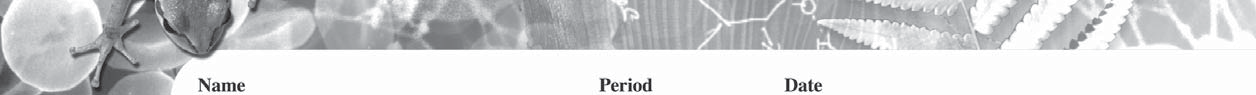 Topic 17 – Immune System Chapter 35 pages 1009-1033Power NotesSC.912.L.14.52 – Immune System______________________________
____________________________________________________________
____________________________________________________________
____________________________________________________________
____________________________________________________________
____________________________________________________________
____________________________________________________________
____________________________________________________________
____________________________________________________________
____________________________________________________________
____________________________________________________________
____________________________________________________________
____________________________________________________________
____________________________________________________________
____________________________________________________________
______________________________
______________________________
______________________________
______________________________MAIN IDEA: The immune system has several defenses against pathogens and foreign cells.MAIN IDEA: Many body systems and structures protect you from pathogens.______________________________
______________________________
____________________________________________________________
____________________________________________________________
____________________________________________________________
____________________________________________________________
____________________________________________________________
____________________________________________________________
____________________________________________________________
____________________________________________________________
____________________________________________________________
____________________________________________________________
____________________________________________________________
____________________________________________________________
____________________________________________________________
____________________________________________________________
______________________________
______________________________
______________________________
______________________________
______________________________
______________________________
______________________________
______________________________MAIN IDEA: Many body systems work to produce an inflammatory response.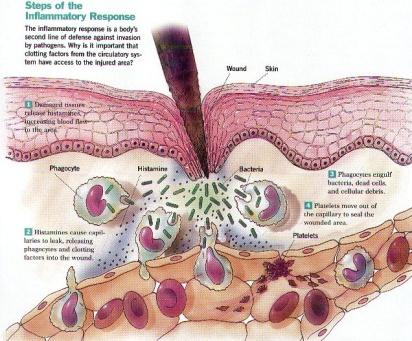 MAIN IDEA: Cells of the immune system produce specific responses.